Publicado en  el 15/04/2015 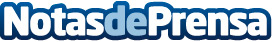 El Ministerio de Agricultura, Alimentación y Medio Ambiente impulsa la participación de las mujeres rurales en el desarrollo económico del medio ruralDatos de contacto:Nota de prensa publicada en: https://www.notasdeprensa.es/el-ministerio-de-agricultura-alimentacion-y_18 Categorias: Industria Alimentaria http://www.notasdeprensa.es